Урок інформатики                           9 клас                       №22                   Тема: Призначення, можливості та  класифікація систем обробки текстів.Основи роботи з текстовим процесором.Мета:  розглянути:призначення і можливості систем обробки текстів;класифікацію систем обробки текстів;ввести поняття:текстового редактора;текстового документа; сформувати вміння:завантажувати текстовий редактор;виховувати:відповідальність за свої знання.Тип уроку: вивчення нового матеріалуІнформатику не можна вивчати, спостерігаючи, як це робить сусід.Хід урокуІ. Організаційний етап. Актуалізація опорних знань.Доброго дня діти. Сьогоднішній урок  я пропоную розпочати з екскурсії до  історичного  музею.Перші експонати які я вам пропоную для розгляду це дитячі кубики, друкарська машинка, калькулятор, клавіатура. Зовсім різні предмети, але використання однієї є неможливим без знання інших.Завдання1.:1. Знайдіть на друкарській машинці літеру, яку я показую на кубику	          2. Яка різниця між клавішами друкарської машинці та клавіатури	          3. На вашу думку чому різна кількість.Завдання 2. Бліц – тест «Знайди пару»: «Призначення спеціальних клавіш клавіатури»ІІ. Мотивація навчальної діяльності. Демонстрація зразків.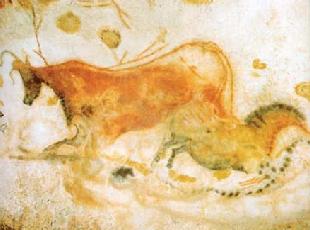 Починаючи з прадавніх часів люди намагалися знайти  можливість передачі розмови шляхом запису текстів. Довгий час знання, яких набувала людина протягом життя, передавались усно від покоління до покоління, що не забезпечувало безперервного поповнення бази знань людства в цілому. І лише поява писемності забезпечила безперервний процес збереження інформації, дозволивши її накопичувати. Спочатку люди викарбовували написи на камінні.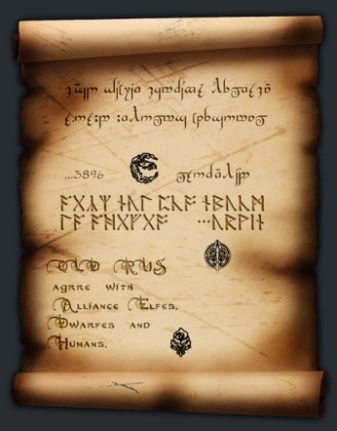 Якщо ми поглянемо вглиб історії та напевне побачимо перші наскельні малюнки, позначки, якими прадавні люди намагалися передати певну інформацію іншим. Потім  записували тексти очеретяними паличками на табличках із сирої глини, силом на папірусі, пензликами по шовку, гусячими перами на пергаменті та папері. З розвитком людства змінювалася і писемність, а отже і спосіб передавання та подачі тексту на папері.Давайте пригадаємо: Погляньте на картину, можливо вам знайома ця постать? Так це Нестор – літописець. 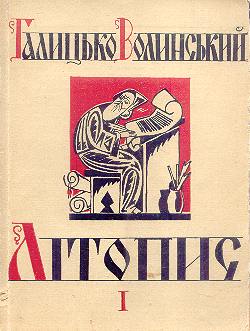 Літописці писали текcтПереписчики – копіювали тексти, але уявіть собі скільки копій могла зробити одна людина? З появою в ХІ столітті книгодрукування стало можливим виготовляти друковану продукцію масовими тиражами. 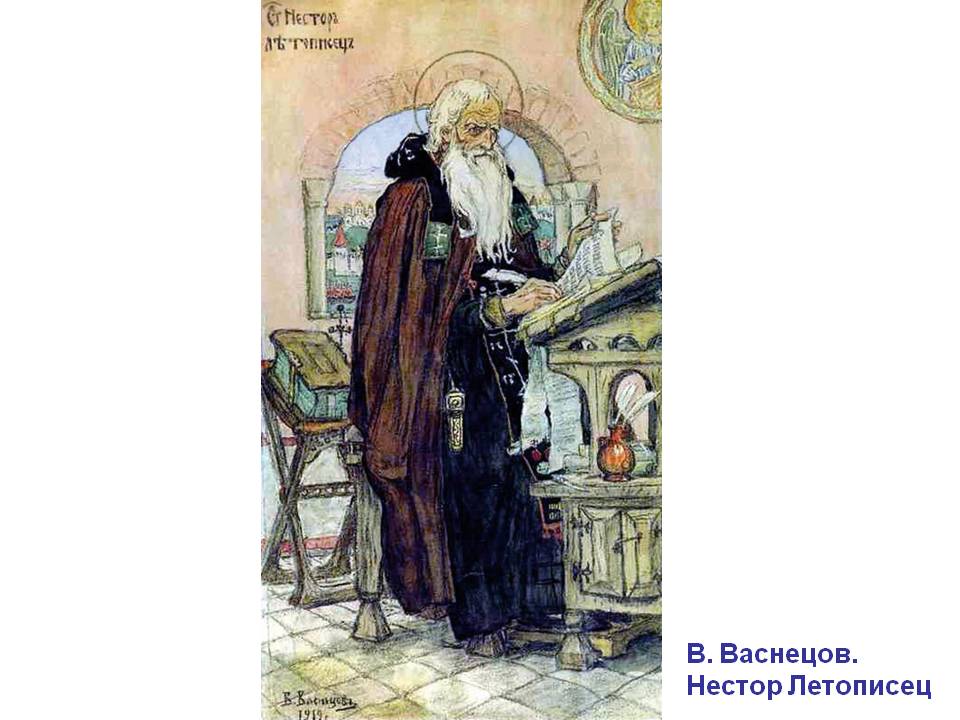 І лише в з1860 року було винайдено друкарську машинку. Проте в роботі з  текстами залишилося незмінним головне: щоб внести зміни в текст, його потрібно було щоразу переписувати або передруковувати. ІІІ. Вивчення нового матеріалу1.Бесіда.До недавніх пір обробкою текстів займалися в основному професіонали: друкарки, видавці, працівники друкарень. І лише застосування комп’ютерів і спеціальних програм принципово змінило технологію роботи з текстом. Сьогодні кожен без особливих зусиль може створювати тексти будь – якої складності, оформлювати їх за своїми уподобаннями й роздруковувати у багатьох примірниках.Отож на сьогоднішньому уроці ми з вами ознайомимося з призначенням  і можливостями  систем обробки текстів та їх класифікацією. З’ясуємо поняття текстового редактора та текстового документа. Спробуємо різні способи завантажування текстового редактора.У чому ж полягають переваги у використанні комп’ютера для обробки текстів. Отож перш за все давайте з’ясуємо з чого складається текст, тобто які об’єкти він містить.2.Робота з таблицею Приклади об’єктів текстового документа та їх властивості3.Вправа: Аргументуй думку. Порівняймо різні зразки текстів.(Роздаю дітям картки з двома текстами)Текст 1Для роботи з текстом на ПК використовують: текстові редактори, текстові процесори та видавничі системи. У загальному їх називають системи обробки текстів – програми , які призначені для створення, редагування й друку текстових документів. Текстовий редактор – це програма, що дозволяє вводити, редагувати, форматувати та зберігати текст. Текстовий процесор – це програма, що дозволяє вводити, редагувати й форматувати текст, вставляти малюнки й таблиці, перевіряти правопис, складати зміст, виконувати перенесення слів. Настільна видавнича система(НВС) – це програма, за допомогою якої можна створювати високоякісні оригінал – макети, що містять текст і графічні зображення для тиражування в друкарніТекст 2Для роботи з текстом на ПК використовують: текстові редактори, текстові процесори та навчальні видавничі системи. У загальному їх називають системи обробки текстів – програми , які призначені для створення, редагування й друку текстових документів.Текстовий редактор – це програма, що дозволяє вводити, редагувати, форматувати та зберігати текст.Текстовий процесор – це програма, що дозволяє вводити, редагувати й форматувати текст, вставляти малюнки й таблиці, перевіряти правопис, складати зміст, виконувати перенос слів .Видавнича система – це програма, за допомогою якої можна створювати високоякісні оригінал – макети, що містять текст і графічні зображення для тиражування в друкарні.Аналізуємо відмінності, робимо висновок , що текст 1 можна набрати на друкарській машинці або текстовим редактором, а текст 2 опрацьовано  текстовим процесором.4.Презентація. Характеристика систем обробки текстів5. Пояснення «Основні можливості текстового процесора»:-введенняд та редагування тексту;-форматування документів;-перевірка правопису;-попередній перегляд та друк документів;-використання таблиць;-використання графіки;-імпорт даних з інших програм;-макроси. Способи запуску тестового процесора:-за допомогою ярлика програми або документа;-за допомогою головного меню операційної системи, пункт «Програми»;-за допомогою контекстного меню;-за допомогою горизонтального меню, пункт «Файл» вікна папки.6. Робота з підручником « Огляд середовища текстового процесора Microsoft Word 2003/Опрацюйте сторінки 226 – 227 вашого підручника, звернувши увагу на схему рисунку 22.2ІV. Закріплення матеріалу . Виконання учням практичних завдань на комп'ютеріПрактичне завдання. Інструктаж з техніки безпекиІнструкції до практичного завдання роздаються учням.1.Заватажте текстовий редактор Word.2. Створіть  новий документ.3.Введіть своє прізвище, ім'я, по батькові.4.Змініть шрифт Times Roman(звичайний) на Arial Black(курсив).5.Збережеть створений документ у власну папку під назвою «Урок 1.1». Зверніть увагу на розширення (.doc).6. Закрийте текстовий процесор Word.7. Завантажте текстовий процесор Word і відкрийте свій документ.8. Скопіюйте ім'я та вставте його 2 рази в документ.9.Збережіть змінений документ під назвою «Урок 1.2»V Підсумок уроку Інтерактивна вправа «Закінчи речення»Призначення текстового редактора..Текст будується з таких елементівЩоб запустити програму Word потрібноЯ знаю такі елементи вікна WordЩоб створити новий документ необхідноЩоб відкрити текстовий документ потрібно Як зберегти документ під попереднім ім'ям ( під новим ім'ям)?Як надрукувати документ?Домашнє завданняОпрацювати розділ 22, або презентацію уроку.Оголошення оцінок.КлавішаВиконувана діяBackSpaceВидалення символу ліворуч від курсоруCaps loskРежим введення великих буквDeleteВидалення символу в позиції курсору(або праворуч від нього)EndПереміщення курсору в кінець рядкаEnterПідтвердження команди; під час введення тексту – перехід на новий рядокEscПрипинення поточної інформації, вихід з режиму, закриття вікнаHomeПереміщення курсору на початок рядкаPauseТимчасове зупинення виконання програми; для продовження виконання потрібно натиснути будь – яку клавішуPage DownПерехід до наступної сторінки текстуPage UpПерехід до попередньої сторінки текстуShiftВведення великих літер, а також символів, зображених на клавішах верхнього ряду алфавітно – цифрового блокуTabСтворення відступів у текстіОб'єкт текстового документуВластивості об'єктаСимволШрифт, розмір, колір, накреслення, зсув, інтервал між символами.АбзацВідступи від країв лівого і правого поля, відступ першого рядка, вирівнювання, міжрядковий інтервал, інтервали перед абзацом і після.СторінкаРозмір аркуша сторінки, її орієнтація, розмір полів, нумерація, колонтитули.ТаблицяКількість рядків і стовпців, їх висота і ширина, вирівнювання по ширині і по висоті.Графічні зображенняТип, розмір, кольори, розміщення, спосіб обтікання текстом.